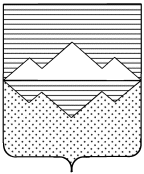 СОВЕТ ДЕПУТАТОВАЙЛИНСКОГО СЕЛЬСКОГО ПОСЕЛЕНИЯСАТКИНСКОГО РАЙОНА ЧЕЛЯБИНСКОЙ ОБЛАСТИРЕШЕНИЕ  от 31 июля 2018 № 20О внесении изменений и дополнений в Правила благоустройства территории Айлинского сельского поселенияВ соответствии с Постановлением Законодательного собрания Челябинской области № 1474 от 28.06.2018 О Законе Челябинской области «О порядке определения границ, прилегающих территории», Уставом Айлинского сельского поселения, Совет депутатов Айлинского сельского поселения решает:Внести изменения и дополнения в Правила благоустройства Айлинского сельского поселения, утвержденные Советом депутатов Айлинского сельского поселения от 26 июля 2017 года № 25.Добавить часть 31 следующего содержания:«Часть 31 пункт 1. «Основные понятия, используемые в настоящем Решении»   В целях настоящего Решения используются следующие основные понятия:прилегающая территория – территория общего пользования, которая прилегает к зданию, строению, сооружению, земельному участку в случае, если такой земельный участок образован, и границы которой определены правилами благоустройства территории муниципального образования в соответствии с порядком, установленным настоящими Решением;территории общего пользования – территории, которыми беспрепятственно пользуется неограниченный круг лиц (в том числе площади, улицы, проезды, набережные, береговые полосы водных объектов общего пользования, скверы, бульвары);граница прилегающей территории- местоположение прилегающей территории, установленное посредством определения координат поворотных точек ее границы;внутренняя граница прилегающей территории- часть границы прилегающей территории, непосредственно примыкающая к контуру здания, строения, сооружения, границе земельного участка, в отношении которых установлена граница прилегающей территории, и являющаяся их общей границей;   внешняя граница прилегающей территории-часть границы прилегающей территории, не примыкающая непосредственно к контуру здания, строения, сооружения, границе земельного участка, в отношении которых установлена граница прилегающей территории, и не являющаяся и общей границей;площадь прилегающей территории-площадь геометрической фигуры, образованной проекцией границы прилегающей территории на горизонтальную плоскость, определяемой по координатам поворотных точек внешней и внутренней границ прилегающей территории;карта-схема границы, прилегающей территории-схематическое изображение границы прилегающей территории, в отношении которой между собственником и (или) иным законным владельцем здания, строения, сооружения, земельного участка и муниципальным образованием заключено соглашение (договор) о благоустройстве. Пункт 2 «Порядок определения границ прилегающих территорий»1. Границы прилегающих территорий определяются правилами благоустройства территории муниципального образования (далее- правила благоустройства) в случае, если правилами благоустройства предусмотрено участие, в том числе финансовое, собственников и (или)  законных владельцев зданий, строений, сооружений земельных участков (за исключением собственников и (или)  иных законных владельцев помещений в многоквартирных домах, земельные участки под которыми не образованы или образованы по границам таких домов) в содержании прилегающих территорий.2. Границы прилегающих территорий определяются в отношении территории общего пользования, которые прилегают (то есть имеет общую границу) к контур здания, строения, сооружения, границе земельного участка в случае, если такой земельный участок образован (далее – земельный участок), в зависимости от расположения зданий, строений, сооружений, земельных участков в зависимости застройке, вида их разрешённого использования и фактического назначения, их площади и протяженности указанной общей границы, установленных в соответствии  с частью 3 настоящего пункта максимальной и минимальной площадей прилегающих территорий.3. Правилами благоустройства устанавливаются максимальная и минимальная площади прилегающих территорий муниципального образования. Максимальная и минимальная площади прилегающих территорий могут быть установлены дифференцированно для различных видов прилегающих территорий, а также в зависимости от расположения зданий, строений, сооружений, земельных участков в существующей застройке, вида их разрешенного использования и фактического назначения, их площади, протяженности указанной в части 2 настоящего пункта общей границы. Максимальная площадь прилегающей территории не может превышать минимальную площадь прилегающей территории более чем на тридцать процентов. 4. В границах прилегающих территорий могут располагаться следующие территории общего пользования или их части:1) пешеходные коммуникации, в том числе тротуары, аллеи, дорожки, тропинки; 2) палисадники, клумбы;3) иные территории общего пользования, установленные правилами благоустройства, за исключением дорог, проездов и других транспортных коммуникаций, парков, скверов, бульваров, береговых полос, а также иных территорий, содержание которых является обязанностью правообладателя земельного участка в соответствии с законодательством Российской Федерации.5. Границы прилегающих территорий определяются с учетом следующих ограничений:1) в отношении каждого здания, строения, сооружения, земельного участка может быть установлена граница только одной прилегающей территории, в том числе граница, имеющая один замкнутый контур или два непересекающихся замкнутых контура;2) установление общей прилегающей территории для двух и более зданий, строений, сооружений, земельных участков, за исключением случаев, когда строение или сооружение, в том числе объект коммунальной инфраструктуры, обеспечивает исключительно функционирование другого здания, строения, сооружения, земельного участка, в отношении которых определяется граница прилегающей территории, не допускается;3) пересечение границ прилегающих территорий, за исключением случаев установления общих смежных границ прилегающих территорий, не допускается;4) внутренняя часть границы прилегающей территории устанавливается по контуру здания, строения, сооружения, границе земельного участка, в отношении которых определяется граница прилегающей 	 территории;5)  внешняя часть границы прилегающей территории не может выходить за пределы территории общего пользования и устанавливается по границам земельных участков, образованных на таких территориях общего пользования, или по границам территории общего пользования, закрепленным с использованием природных объектов (в том числе зеленых насаждений) или объектов  искусственного происхождения (дорожной и (или) тротуарный бордюр, иное подобное ограждение территории  общего пользования), а также по возможности не может иметь смежные (общие) границы с  другими  прилегающими территориями (для исключения вклинивания, вкрапливания, изломанности границы, чересполосицы при определении  границ  прилегающих территорий  и соответствующих территорий общего пользования, которые будут находиться  за границами таких территорий).6. Граница прилегающей территории отображается на схеме границы прилегающей территории на кадастровом плане территории (далее –схема границы прилегающей территории) или карте-схеме границы прилегающей территории (при наличии таковой).       В схеме границы прилегающей территории указываются кадастровый номер и адрес здания, строения, сооружения, земельного участка, в отношении установлена граница прилегающей территории, площадь прилегающей территории
условный номер прилегающей территории. 7. Площадь прилегающей территории определяется как разница площади территории, установленной по внешнему контуру границы прилегающей территории, и площади территории, установленной по внутреннему контуру границы прилегающей территории.8. Подготовка схемы границы, прилегающей территории осуществляется в соответствии с настоящим Решением Айлинского сельского поселения или по его заказу с кадастровым инженером и финансируется за счет средств местного бюджета. 9. Подготовка схемы границы прилегающей территории осуществляется в форме документа, в том числе электронного, с использованием технологических и программных средств. Схемы границ нескольких прилегающих территорий или всех прилегающих территорий на территории муниципального образования могу быть подготовлены в форме одного документа, в том числе электронного.    В случае подготовки схемы границы прилегающей территории кадастровым инженером электронный документ подписывается усиленной квалифицированной электронной подписью кадастрового инженера, подготовившего такую схему.10. Форма схемы границы прилегающей территории, требования к ее подготовке, а также требований к точности и методам определения координат повторных точек границы прилегающей территории устанавливаются органом исполнительной власти Челябинской области, уполномоченным на реализацию в Челябинской области единой государственной политики в сфере жилищно-коммунального хозяйства.11. Установление и изменение границы прилегающей территории осуществляются путем утверждения представительным органом   муниципального образования схемы границ прилегающих территорий в состав правил благоустройства в соответствии с требованиями статьи 45 Федерального закона «Об общих принципах организации местного самоуправления в Российской Федерации» и статьи 5 Градостроительного кодекса Российской Федерации.12. Айлинское сельское поселение не позднее десяти рабочих дней со дня утверждения схемы границы прилегающей территории направляет информацию об утверждении такой схемы в орган исполнительной власти Челябинской области, уполномоченный на реализацию в Челябинской области государственной политики в сфере жилищно-коммунального хозяйства.13. Утвержденные схемы границ прилегающей территории публикуются в порядке, установленном для официального опубликования муниципальных правовых актов, и размещаются в информационно-телекоммуникационной сети «Интернет» на официальном сайте Айлинского сельского поселения (при наличии) и органа  исполнительной власти  Челябинской области, уполномоченного на реализацию в Челябинской области  единой государственной политики в сфере жилищно-коммунального хозяйства, а также размещаются в государственной информационной системе жилищно-коммунального хозяйства не позднее одного месяца  со дня их утверждения. Настоящее Решение вступает в силу после официального опубликования на официальном сайте Администрации Айлинского сельского поселения admailino.ru.Часть 6 пункта 2 настоящего Решения в части отображения границы прилегающей территории на карте-схеме границы прилегающей территории действует до 01.01.2020.Председатель Совета депутатов Айлинскогосельского поселения               	         Е. А. НиколаеваГлава Айлинского сельского поселения                                           Т. П. Шуть